COVID-19 Impacts – Community Resources & InformationGeneral Information & Hotlines:Monroe County Public Health Hotline: (585) 753-5555City of Rochester info: https://www.cityofrochester.gov/coronavirus/Monroe County info: https://www2.monroecounty.gov/health-coronavirusRCSD Support Hotline: (585) 262-8700 (Monday – Friday, 8 AM – 5 PM)Villa Resources & Protocols: https://villaofhope.org/Home/Staff-Coronavirus-ProtocolsBasic Needs/DHS:Visit the DHS information page for application information: https://www2.monroecounty.gov/hs-coronavirusMost Face-to-face interviews have been suspended, replaced with phone interviewsApplications can be dropped off, or sent via mail, fax, email (see below)PUBLIC ASSISTANCEIf already scheduled for in-person interview the week of March 16, applicants may call 753-6960 to move to a phone interview. Fax: 585-753-5315Email: dfa2a26.sm.monroe.C.D.M@dfa.state.ny.usEMERGENCY ASSISTANCEFax: 585-753-5315Email: dfa2a26.sm.monroe.C.D.M@dfa.state.ny.usTEMPORARY HOUSINGFax: 585-753-5315 or 585-753-6078Email: dfa2a26.sm.erhous@dfa.state.ny.usIf scheduled for in-person interview the week of March 16, applicants may call 753-6229 to move to a phone interviewHEAP & HERRFax: 585-753-6102Email: dfa2a26.sm.monroe.C.D.M@dfa.state.ny.us Food: SNAP (copied from https://www2.monroecounty.gov/hs-coronavirus)SNAP recipients of households with children who would otherwise receive free or reduced-price meals if not for schools being closed are eligible for emergency benefits. To request this benefit, call the SNAP Workgroup: 585-753-2740 - or -Email dfa2a26.sm.monroe.team41@dfa.state.ny.usIndividuals in need of a benefit cards should call 585-753-6006 for a cardThose without SNAP can apply online: https://www.mybenefits.ny.gov/mybenefits/beginCheck with individual school district (see “School District Info” section below) for free meal pick-up times and locationsThe City of Rochester and Foodlink are providing pre-packaged breakfast, lunch and dinner, Monday through Friday, at the following city R-Centers between the hours of 8 a.m. and 8 p.m.:Adams Street R-Center, 85 Adams St.Avenue D R-Center, 200 Avenue DCarter Street R-Center, 500 Carter St.Tyshaun Cauldwell R-Center, 524 CampbellFrederick Douglass R-Center, 990 South Ave.Flint Street R-Center, 271 Flint St.David Gantt R-Center, 700 North St.Trenton and Pamela Jackson R-Center (Clinton-Baden), 465 N. Clinton Ave.Thomas Ryan R-Center, 530 Webster Ave.Food Pantries still open include:North Greece Road Church of ChristWednesdays 12-2 pm1039 North Greece RoadCenter for YouthWeekdays 9 am – 6 pmFor youth (under age 24) and families with children905 Monroe Avenue, Rochester, NY 14620(585) 473-2464Mac’s Pizza Shack offering free breakfast to children starting 3/16 and until school resumes3290 Canandaigua Rd., Macedon, NYChild Care:The Child Care Council provides referrals in Monroe, Livingston, & Wayne CountiesThey will begin contacting providers on 3/17 to determine current vacanciesCall 654-4720 or visit www.childcarecouncil.comYMCA Emergency School-Age Care (see “YMCA” section below)DHS Childcare subsidies (from https://www2.monroecounty.gov/hs-coronavirus)Current childcare subsidy recipients with school age children are eligible to have their care authorizations updated to include full time care during the day while school is out if their provider can accommodate them.Email at: dfa2a26.sm.monroe.ChildCare-DHS@dfa.state.ny.usFor families not currently in receipt of subsidy, childcare eligibility certificates can be provided to allow for use of subsidy to pay for childcare by eligible providers during school closures. Must provide the childcare application and proof of employmentEmail: dfa2a26.sm.monroe.ChildCare-DHS@dfa.state.ny.usFax: 585-753-6308.Internet:Charter will provide free Spectrum broadband and Wi-Fi access for 60 days to households with K-12 students and/or college students who do not already have a Spectrum broadband subscription at any service level up to 100 Mbps. To enroll call 1-844-488-8395. Installation fees will be waived for new student households.For eligible low-income households without school-aged children, Charter continues to offer Spectrum Internet Assist, a low-cost broadband program delivering speeds of 30 MbpsCharter will also open their Wi-Fi hotspots for public useRecreation:The following R-Centers will be open from 8 a.m. to 8 p.m., Monday to Friday to provide meals and recreation to the city’s school-age children (https://www.cityofrochester.gov/coronavirus/)Adams Street, 85 Adams St.Ave D, 200 Ave. DCarter St., 500 Carter St.Tyshaun Cauldwell, 524 Campbell St.Frederick Douglass, 990 South Ave.Flint Street, 271 Flint St.David Gantt, 700 North St.Trenton and Pamela Jackson (Clinton-Baden), 485 N. Clinton Ave.Thomas Ryan, 530 Webster Ave.All YMCA Branches are CLOSEDCity Libraries are currently scheduled to remain open at least through March 22ndTown libraries may not stay open, check individuallySchool District Info:RCSDSee district page for updates: https://www.rcsdk12.org/covid19RCSD Support Hotline: (585) 262-8700 (Monday – Friday, 8 AM – 5 PM)MealsPack-and-go breakfast & lunch8:00 a.m. to 2:30 p.m. (M – F)Locations:East Upper & Lower School, 1801 E. Main St.Dr. Freddie Thomas Campus, 625 Scio St.RIA /Jefferson High School Campus, 1 Edgerton Pk.James Monroe High School, 164 Alexander St.John Williams School No. 5, 555 Plymouth Ave.Wilson Foundation Academy, 200 Genesee St.Abelard Reynolds School No. 42, 3330 Lake Ave.East Irondequoit:See district page for updates: https://www.eastiron.org/site/Default.aspx?PageID=5967School Meal Program: https://www.eastiron.org/site/Default.aspx?PageID=5965Monday, March 16 for lunch, and then breakfast and lunch continuing until schools reopen (“Grab & Go” service)Breakfast: 8-10amLunch: 11am-1:00pmMain Entrance of every school in the East Irondequoit School DistrictFREE for anyone 18 and younger (do NOT need to be East Irondequoit resident)Parents, guardians, seniors: cost is $2 for breakfast and $4 for lunchEducational resources: https://www.eastiron.org/site/Default.aspx?PageID=5966Pittsford CSD:See district page for updates: https://www.pittsfordschools.org/Page/23539Visit Pittsford Food Cupboard for food assistancehttp://www.pittsfordfoodcupboard.net/Fairport CSD:See district page for updates: https://fairport.org/district/safety-security/coronavirus-covid-19/Starting Tuesday March 17th, free meals (lunch and breakfast for the next day) will be provided to children 3-18 weekdays from 11-12:30:Look for a Fairport bus or district staff at the following locations:Pines of Perinton (Learning Links)Fairport Police Department (rear parking lot)Alpine Knoll (office)Knollwood Apartments (office)Jefferson Avenue bus loopFairport High School bus loopEducational materials will be on the district website by 3/17All CSE meetings cancelled starting 3/16Contact school health office to pick up medication if neededGates-Chili CSD:See district page for updates: https://www.gateschili.org/coronavirusFree school meal program: Lunch: 11 am – 1 pm starting March 17thBreakfast: 8 – 10 am starting March 18thMeals are “to-go”Locations:Gates Chili Middle School (2 Spartan Way)Walt Disney Elementary School (175 Coldwater Road)Paul Road Elementary School (571 Paul Road)Any child 18 or younger (not just Gates-Chili students)Free with no registration or income requirementsGreece CSD:Free meal program (pick-up only) for children 18 and under (must be present):Starting March 17thBreakfast (8-10 am), Lunch (11-1 pm)Locations:Autumn Lane Elementary School (2089 Maiden Lane)Lakeshore Elementary School (1200 Latta Road)Longridge Elementary School (190 Longridge Avenue)West Ridge Elementary School (1010 English Road)Odyssey Academy (750 Maiden Lane)Hilton CSD:Free school meal program:Free to all children 18 and youngerUp to two ‘grab and go’ meals per day, per child (must be present)Weekdays starting March 16If driving, stay in your car and proceed in an orderly fashion, and meals will be given to you based on the number of children in your carUse the distribution location that is closest to your home:Hilton High School10 am – 1 pm(Door #16) around the back by the loading docks.Walker Bible Baptist Church, 1425 Walker Lake Ontario Road.11 am – 1 pmPlease look for our Hilton school bus. Northwood Elementary School11 am – 1 pmDelivery door entrance around the back of the school.Webster CSD:Check for updates: https://www.websterschools.org/districtpage.cfm?pageid=1851Information for other districts may be found here: https://www.democratandchronicle.com/story/news/2020/03/15/coronavirus-rochester-ny-schools-closed-monroe-county-districts-free-meals-food/5053450002/YMCA:All branches closed until further noticeUR Medicine clinics (at Eastside and Schottland branches) remain openhttps://rochesterymca.org/community-buildings/response-to-covid-19/ for updatesEmergency School-Age CareRegistration currently open for suburban sites, can register online:YMCA Camp ArrowheadBay View YMCAEastside Family YMCASchottland Family YMCANorthwest Family YMCAWestside Family YMCACorning Family YMCARegistration for urban sites starts 7 am Monday, March 16 and is in-person only:Carlson MetroCenterMaplewood Family YMCAMonroe Family YMCASouthwest Family YMCALewis Street Child Care CenterWhat to do while school’s closed:20 screen-free ideas for kids: https://savedyouaspot.com/2020/03/12/20-screen-free-things-to-do-with-your-kids-indoors-when-school-is-closed/Daily art-project prompts from a local art teacher: http://www.toddstahlart.com/quarantineartNYS parks remain open (though programs may be cancelled: https://parks.ny.gov/Scholastic Learn-at-home: https://classroommagazines.scholastic.com/support/learnathome.html70+ indoor educational activities: http://learnincolor.com/educational-activities-for-when-youre-stuck-indoors.htmlMedia recommendations for entertainment
Hand-picked, age-appropriate media suggestions to keep the whole family engaged. Best Music Apps and Games for KidsNew Kids' TV Shows50 Books All Kids Should Read Before They're 12Best Family MoviesCommon Sense Selections highlighting the best movies and TV showsSibling Watch-Together TVBest Documentaries for Kids and FamiliesResources for at-home learning
Tools to help parents and caregivers keep kids focused and learning at home. 17 Apps to Help Kids Stay FocusedApps That Act Like Math and Science Tutors for Homework HelpFree Educational Apps, Games, and WebsitesTop Time-Management AppsStress-management resources When everything feels overwhelming, check out tips for taking in rapidly changing news.De-stress together with meditation apps for kids and families.Get the blood flowing and elevate the mood with these 25 dance games (you might need to buy a special control from Amazon).Apps, websites, and video games that inspire running, jumping, and more to stay active.Don’t forget to enjoy a device-free dinner or two.How to talk to kids about the coronavirus:A comic to help kids understand the coronavirus: https://www.npr.org/sections/goatsandsoda/2020/02/28/809580453/just-for-kids-a-comic-exploring-the-new-coronavirusAdvice From the National Association of School Psychologists: https://www.nasponline.org/resources-and-publications/resources-and-podcasts/school-climate-safety-and-crisis/health-crisis-resources/talking-to-children-about-covid-19-(coronavirus)-a-parent-resourceMiscellaneous:Wegmans is adjusting hours and limiting some item purchases: https://www.wegmans.com/covid-19-response/Printable graphics on next pages…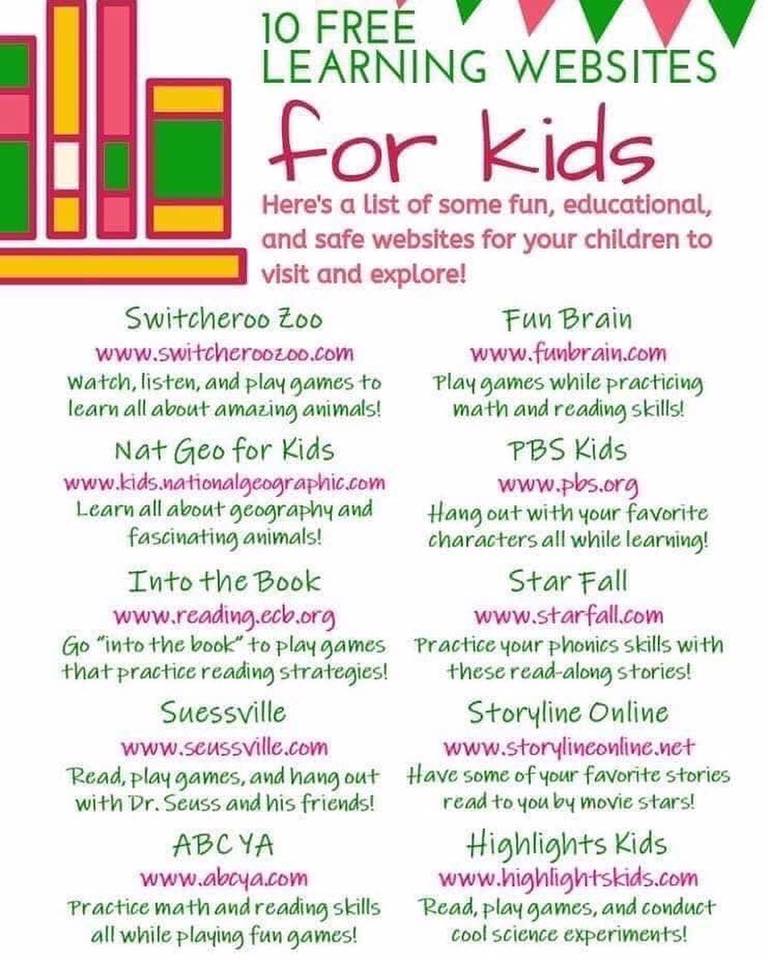 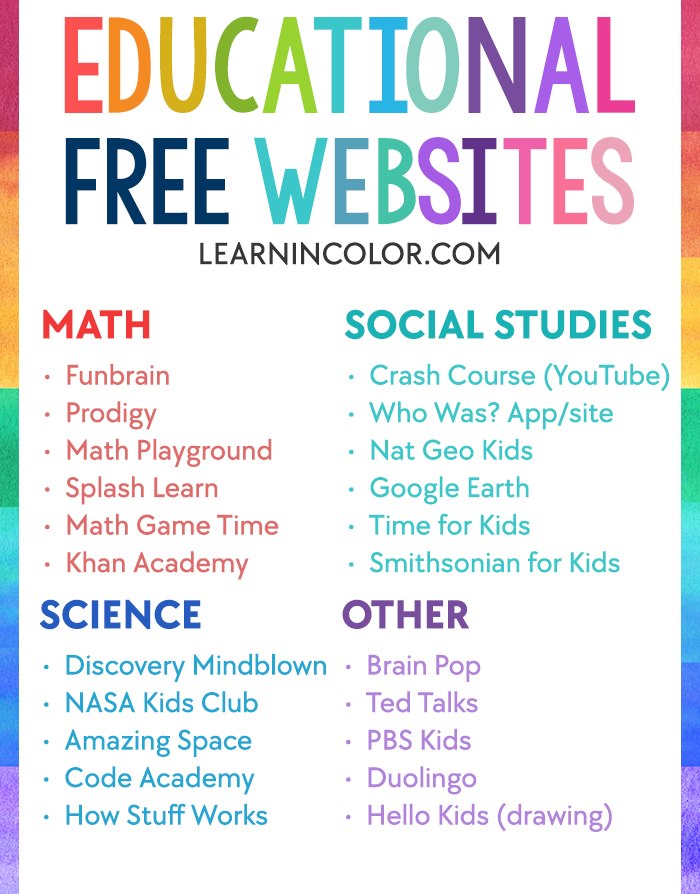 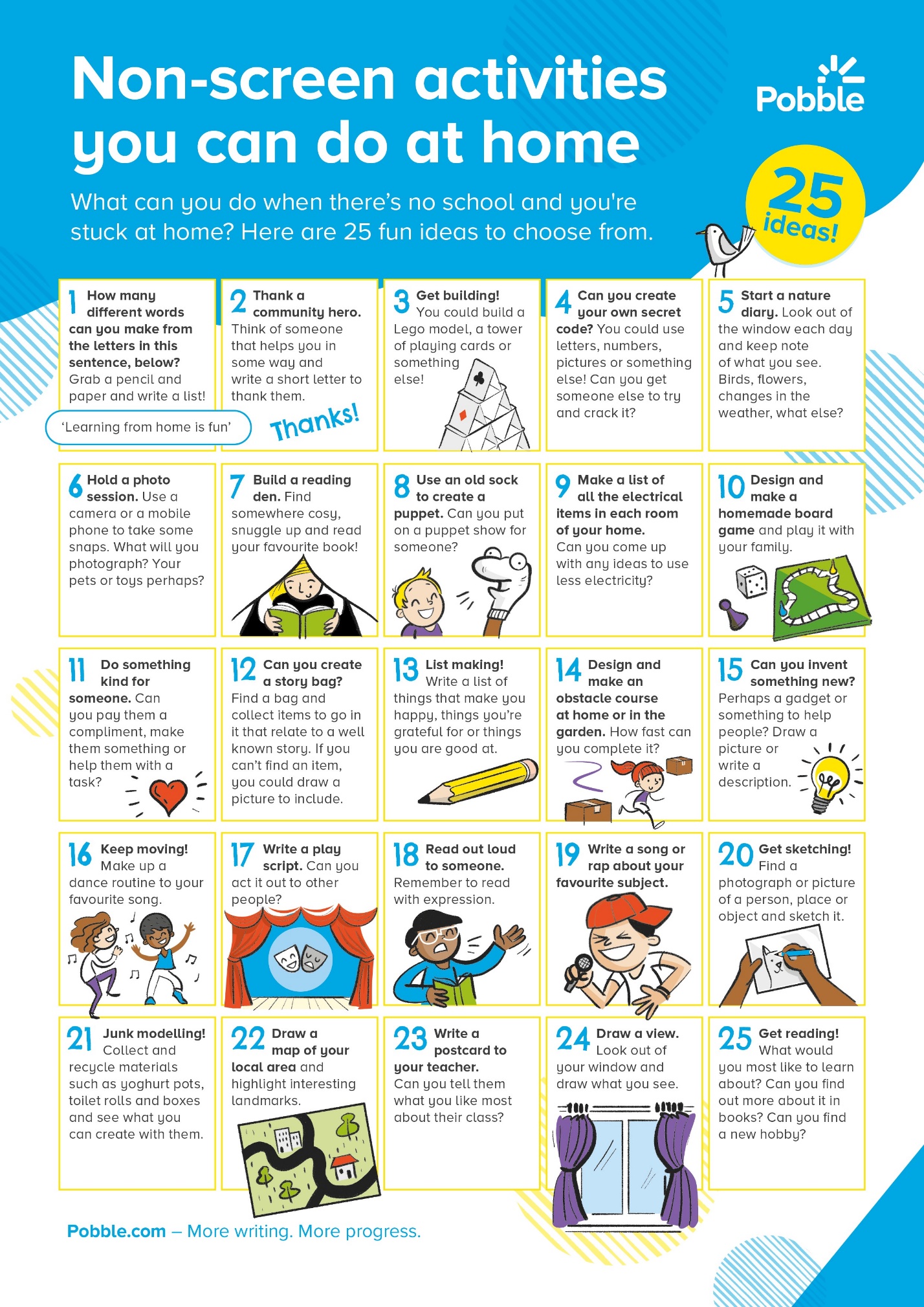 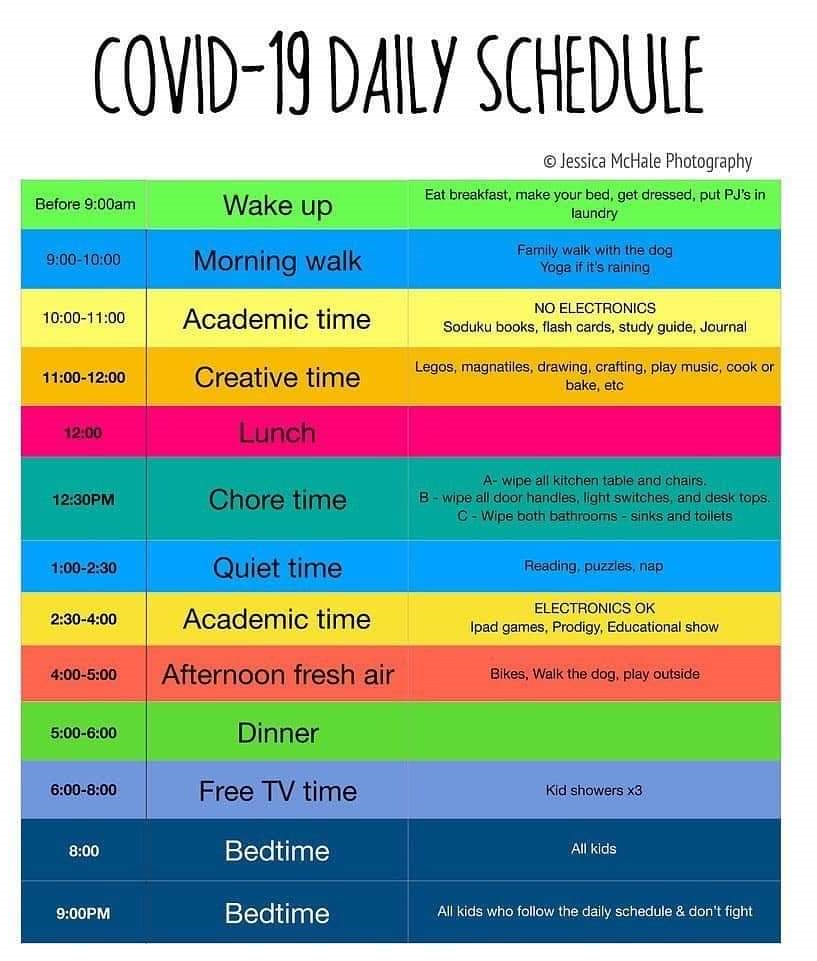 